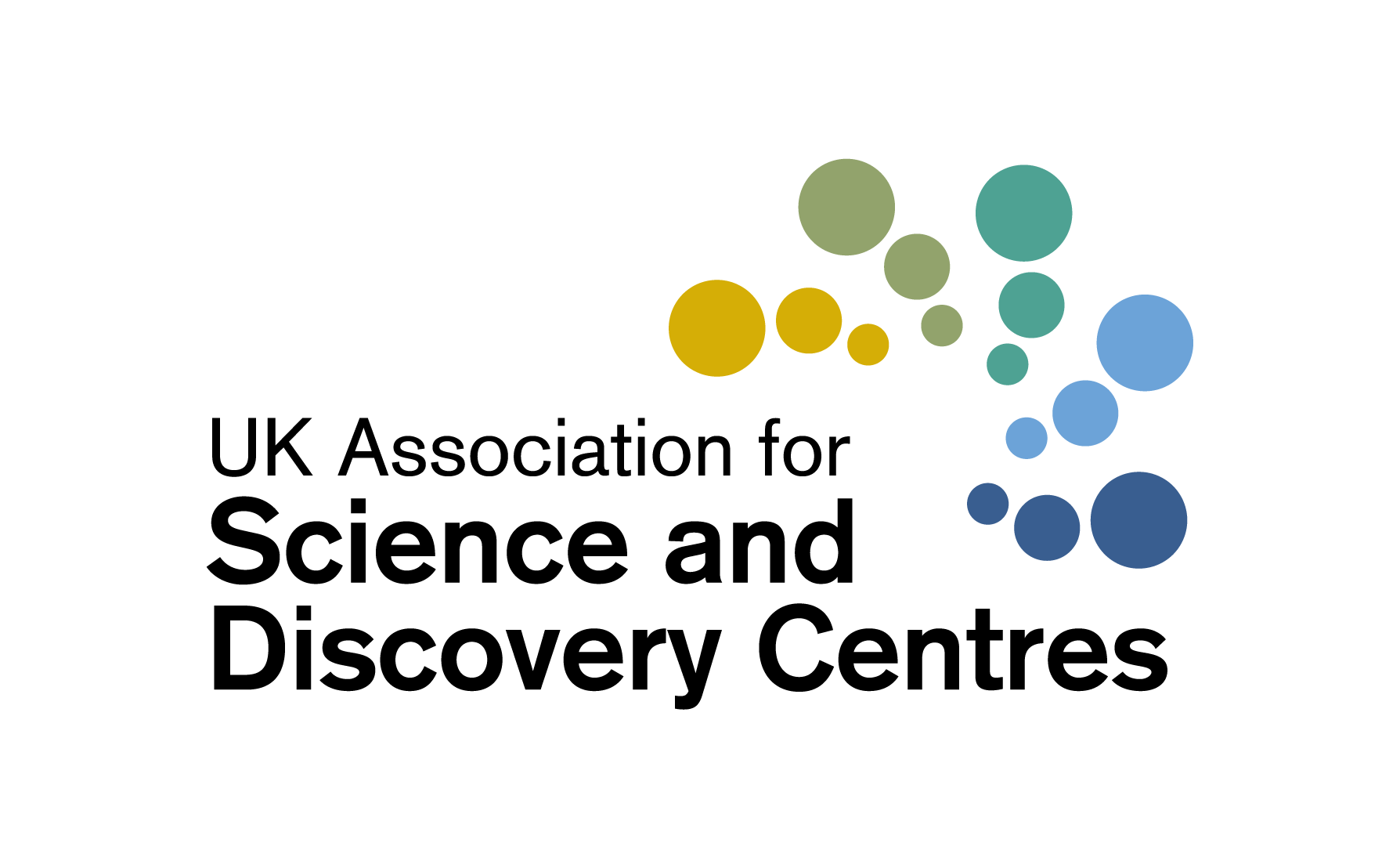 Science Centre Resilience Forum: Levelling up: Inspiring Schoolchildren and Teachers during the pandemicWednesday 10th February 20212pm – 3.15pmChaired by Dr Penny Fidler, CEO of ASDC Please arrive with questions and examples to share with colleaguesWishing you and your teams well at this timePerceptions of the Future. 
The ONS’s latest survey on the social impacts of coronavirus and perceptions of the future has found that: The proportion of adults in Great Britain that felt that life will return to normal in six months or less continued to gradually fall, now at 17% compared with 20% last week.The proportion of adults who felt that it would take more than a year for life to return to normal continued to gradually rise. Just under 3 in 10 (29%) of adults felt it will take more than a year for life to return to normal, compared with 28% last week.Around a third (33%) of adults felt that it would take between seven months and a year for life to return to normal, a slight decrease from 35% last week.https://www.ons.gov.uk/peoplepopulationandcommunity/healthandsocialcare/healthandwellbeing/bulletins/coronavirusandthesocialimpactsongreatbritain/5february2021NHS Test and Trace portal for employers.NHS Test and Trace have launched a new portal for employers with a headcount of 50+ that require their staff to attend their place of work (rather than work remotely) to request rapid lateral flow tests for their organisation: https://www.gov.uk/get-workplace-coronavirus-tests  FCA’s business interruption insurance test case: Supreme Court JudgementThe Supreme Court has delivered its judgment in the Financial Conduct Authority’s (FCA)’s business interruption insurance test case. (15 Jan 2021) https://www.fca.org.uk/news/press-releases/supreme-court-judgment-business-interruption-insurance-test-case370,000 policyholders were identified as holding 700 types of policies issued by 60 insurers that may be affected by the outcome of the test case.   Many have previously been told they cannot claim.Dear CEO Letter (from the FCA)https://www.fca.org.uk/publication/correspondence/dear-ceo-letter-business-interruption-insurance-january-2021.pdfCulture Recovery Fund for Heritage: Second Round | The National Lottery Heritage FundWho was awarded the DCMS funding?https://www.artscouncil.org.uk/publication/culture-recovery-fund-datahttps://historicengland.org.uk/whats-new/news/more-lifeline-grants-for-culture/https://www.gov.uk/government/news/lifeline-grants-for-culture-in-all-corners-of-the-countryLinks shared during the meeting (added after by Cait Campbell)Thinking, Doing, talking Science (TDTS), Bridget Holligan: https://www.tandfonline.com/eprint/V4MEAJ6EQPTDTMSAFRAH/full?target=10.1080/09500693.2020.1821931 Think, Doing, Talking Science website: https://tdts.org.uk/ A clip from ASDC’s Bridging the Digital Divide event of Andy from Science Oxford Discussing their Big Science at home event: https://youtu.be/IMeGXMTdtMA The Big Science Event, Science Oxford: https://scienceoxford.com/big-science-event-at-school/Science Oxford Digital Resources: https://scienceoxford.com/resources/ CLD Course which Kostas Minas talked about: https://www.udemy.com/course/science-for-community-learning-and-development-workers/ RAiSE Scotland: https://twitter.com/RaiseScotland/status/1336976189127340033?s=20 The National Tutoring Programme: https://educationendowmentfoundation.org.uk/covid-19-resources/national-tutoring-programme/ Agenda for Discussions2pmWelcome to participants by CEO Dr Penny FidlerWhat can we do more of to help Schools, Schoolchildren and TeachersDr Penny FidlerEngaging Schools: Playing to your strengths and choosing what to adaptScience OxfordThe value of a strategic plan in a time of changeAdapting outreach and visitsChoosing what to do online, and how far to goDigital support for school-led engagementBridget Holligan, Director of Education and EngagementAnd ASDC TrusteeDigital divide, What STEM got to do with it?Aberdeen Science CentreDifferent modes of engagement that we tried at AberdeenHow we are trying to conquer the ‘digital divide’ and ‘digital fatigue’How we are trying to support schools and communities in the futureKonstantinos Minas, Community Engagement ManagerInnovation with Schools: Sharing ideas and examplesHow are Science Centres working with ASDC through our Projects inspiring Schoolchildren.What are other centres doing?ASDC teamParticipants to inputQuick discussion: Business interruption Insurance Supreme Court judgment in FCA (Financial Conduct Authority) business interruption insurance test caseAnyone had a success yet?For DiscussionQuick Briefing: ASDC Grants and other opportunitiesAll to shareProject Inspire: ASDC’s new Digital Innovation Fund and Leadership Programme for Science Centres List of grant successes from DCMS awards (Arts council, NLHF)Penny FidlerShaaron Leverment, ASDC DeputyONS: Perceptions of the futureNHS Test and Trace Next meeting – what topics do you want to discuss? Re-opening plans?3.15Close